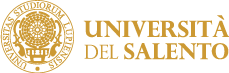 Modello D       AL MAGNIFICO RETTORE UNIVERSITÀ DEL SALENTO	             Viale Gallipoli, 49	             73100 – LECCEIl sottoscrittoIscritto al corso di dottorato di ricerca in “___________________________________________________________________” – _______ Ciclo - al fine dell’ammissione a pagamento delle proprie competenze, consapevole delle sanzioni penali richiamate dall’art. 76 del D.P.R. n. 445 del 28/12/00 in caso di dichiarazioni mendaci o contenenti dati non più rispondenti a verità,DICHIARAsotto la propria responsabilità:di essere iscritto alla Gestione separata INPS (allegare la ricevuta del protocollo di iscrizione) di essere iscritto /  di non essere iscritto ad altra forma previdenziale al fine della tassazione INPS di cui alla Legge 335/95 (in caso affermativo indicare l’Ente Previdenziale ___________________________________________________);di essere in possesso del codice fiscale n. _____________________________________________, allegando copia fotostatica del tesserino rilasciato dal Ministero delle Finanze;CHIEDEdi riscuotere quanto spettante mediante: Assegno da ritirarsi presso l’ente tesoriere dell’Università Accredito su c/c (il conto corrente deve essere intestato al dottorando) 	 Bancario		 Postalein essere presso _______________________________________ Sede di ________________________ CAP _________Via ____________________________________, come da seguenti coordinate bancarie/postali:NAZ.      IBAN    CIN                 ABI                             CAB                                                        CCBIC SWIFT _______________________________ (allegare anche, ove possibile, fotocopia della stringa delle coordinate).Il sottoscritto allega al presente modulo la ricevuta attestante l’avvenuta iscrizione alla Gestione separata INPS.Il sottoscritto si impegna a comunicare con propria dichiarazione eventuali variazioni che comportano la perdita al diritto dell’assegno in parola.Data____________________Il dichiaranteFirma ________________________________Il sottoscritto dichiara di essere consapevole che la raccolta ed il trattamento dei dati personali avverrà nel rispetto delle norme di legge nazionali e comunitarie nonché dei principi di correttezza e tutela della riservatezza ed esclusivamente per finalità connesse a tutti gli adempimenti relativi alla piena attuazione del rapporto amministrativo con l’Università.Il dichiaranteFirma _________________________Il presente modulo può essere trasmesso secondo una delle seguenti modalità:-  tramite consegna a mani all’Ufficio Documentazione e Archivi situato presso il Rettorato – P.tta Tancredi, 7- 73100 LECCE;-  tramite consegna a mani al Servizio Posta di Ateneo in busta chiusa situato presso l’edificio Principe Umberto, Viale Gallipoli 49 – 73100 LECCE;-  tramite spedizione della relative documentazione mediante il servizio postale esterno, intestata al Magnifico Rettore Università del Salento – Viale Gallipoli 49 – 73100 Lecce;-  tramite mail all’indirizzo amministrazione.centrale@unile-cert.it (debitamente sottoscritto e scansionato, con allegata la documentazione indicata ed un valido documento di identità)CognomeCognomeCognomeCognomeCognomenomenomenomenomenomecodice fiscalecodice fiscalecodice fiscalecodice fiscalecodice fiscaleLuogo di nascitaLuogo di nascitaLuogo di nascitaLuogo di nascitaLuogo di nascitaprovinciaprovinciaprovinciaprovinciaprovinciaStatoStatoStatoData di nascitaData di nascitaData di nascitaData di nascitaData di nascita//CittadinanzaCittadinanzaCittadinanzaCittadinanzaCittadinanzaResidenza:Residenza:Residenza:Residenza:Residenza:IndirizzoIndirizzoIndirizzoIndirizzoIndirizzoNumeroNumeroNumeroLocalitàLocalitàLocalitàLocalitàLocalitàProvinciaProvinciaProvinciaProvinciaC.a.p.C.a.p.C.a.p.C.a.p.C.a.p.StatoStatoStatoStatoTelefonoTelefonoTelefonoTelefonoTelefonoCell.Cell.Cell.E-mailE-mailE-mailE-mailE-mailE-mail